BHS Tayside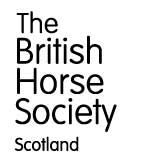 Cross Country TrainingBOOKING FORMDiana Zajda BHSI, UKCC3,  is offering two fabulous opportunities for Cross Country Training. These dates will both be ideal for riders new to cross country or for young horses looking to be introduced to cross country type obstacles. Similarly it is a great opportunity for more experienced combinations to brush off the cobwebs and enjoy jumping in a safe environment.Saturday 16 February 2019Indoor mock cross country training @ New Mains, Tillyochie, Kinross.  This is a fabulous indoor arena with plenty of space and a great surface ideal for practising cross country riding and the techniques required for tackling a variety of cross country obstacles. Ideal for both young horses and/or inexperienced riders, and a great opportunity to get going for the season.  Guaranteed good going!  £30Saturday 2 March 2019Cross country training day @ Lindores in Groups will be structured to cater for all abilities. Lindores has a great selection of fences from 60cm to 1.10m with a selection of new and renovated fences including a great water complex and various ditches.  This is an ideal venue for pre-season training. £45***Please note at both of the above training days a first aider will be in attendance but no paramedics will be on duty and participation is at the rider's own risk.  Body protectors and skull caps to the recognised BSI standard are compulsory for both courses.***To book your place please complete and return the attached form with payment to:Diana Zajda, Willowbank, Perth Rd, Dunning, Perthshire, PH2 0RY.  For further information please call Diana Zajda on 07761637245--------------------------------------------------------------------------------------------------------------------------------------------------------------Name of Rider: …………………………………………….………….                 Age(if under 16) ………………..….. Address: ………………………………………………………………………………………………………………….. Postcode: ………………..……………. Tel No: (mobile please)…………..………….…………………………….……………... Email: …………………………………………………………………………………………………………………..….. Name of horse: ……………………………………………………… Height: ………………………………. Emergency contact name and phone number on the day: ………………………………………………………….. Preferred jump height: 	70cm		80cm		90cm		1m         1.10m	(delete as applicable)Venue/Date: 	16 February @ Tillyochie		2 March @ Lindores		(delete as applicable)Please give full details of you and your horse’s XC experience (e.g. never done XC before, not jumped this height, done BE90 etc.) This is important to get the correct grouping of riders/horses, if you need more space use reverse of form.………………………………………………………………………………………………………………………..…………………... …………………………………………………………………………………………………........................................ …………………………………………………………………………………………………........................................ If you are a BHS Gold member please give membership no here: ………………………………………………… If you are not a BHS gold member, please give details of your Public Liability insurance: Name of provider: ……………………………………………… Policy no: …………………………………………… Cheque enclosed for £____ payable to ‘BHS Tayside’. Neither BHS Scotland, Diana Zajda, the venue nor any of their assistants shall be in any way responsible for any loss, injury or damage that may happen to participants or their assistants or other members of the public, or to any animal or property or to any vehicle brought into the training ground or leaving same. I hereby agree to abide by the above conditions and confirm that I am fit and well to undertake cross country riding and have had no recent fall/injury that will inhibit my riding on the cross country Signed: ………………………………………………………………………………… Date: ……………………… 